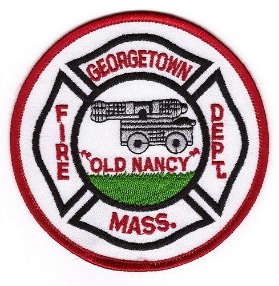 Fred A. Mitchell Jr.Chief of DepartmentFire Business: 978 352-5757Fire Facsimile: 978 352-5741TOWN OF Fire Department Headquarters-2408CRIMINAL OFFENDER RECORD INFORMATION (CORI) ACKNOWLEDGEMENT FORMThe town of Georgetown Fire Department (GTFD) is registered under the provisions of M.G.L. c. 6, § 172 to receive CORI for the purpose of screening current and otherwise qualified prospective employees, subcontractors, volunteers, license applicants, current licensees, and applicants for the rental or lease of housing.  The GTFD is authorized to submit CORI checks to the Massachusetts Department of Criminal Justice Information Services (DCJIS).As a prospective or current employee, I understand that a CORI check will be submitted for my personal information to the DCJIS.  I hereby acknowledge and provide permission to the GTFD to submit a CORI check for my information to the DCJIS.  This authorization is valid for one year from the date of my signature.  I may withdraw this authorization at any time by providing the GTFD with written notice of my intent to withdraw consent to a CORI check.FOR EMPLOYMENT, VOLUNTEER, AND LICENSING PURPOSES ONLY:  The GTFD may conduct subsequent CORI checks within one year of the date this form was signed by me provided, however, that the GTFD must first provide me with written notice of this check.By signing below, I provide my consent to a CORI check and acknowledge that the information provided on Page 2 of this Acknowledgement Form is true and accurate._________________________________________		____________________________SIGNATURE							DATE______________________________________________________________________________Last Name			First Name			Middle Name			SuffixMaiden Name (or other name(s) by which you have been known)________________			_________________________________Date of Birth				Place of BirthLast Six Digits of Your Social Security Number: ________ - ______________Sex: _____ Height: ___ft. ___in.	Eye Color: ____________	Race: __________________Driver’s License or ID Number: ____________________________	State of Issue: _____Father’s Full Name						Mother’s Full Maiden NameCurrent and Former Addresses:Street Number & Name			City/Town		State			ZipStreet Number & Name			City/Town		State			ZipThe above information was verified by reviewing the following form(s) of government issued identification:		____________________________________________________		____________________________________________________VERIFIED BY:		_________________________________________________________________							Name of Verifying Employee (Please Print)		_________________________________________________________________							Name of Verifying Employee (Please Print)